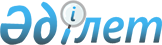 О признании утратившим силу постановление акимата Акжарского района Северо-Казахстанской области от 19 мая 2015 года №127 "Об определении перечня должностей специалистов в области здравоохранения, социального обеспечения, образования, культуры, спорта и ветеринарии, являющихся гражданскими служащими и работающих в сельской местности (зарегистрировано в Реестре государственной регистрации нормативных правовых актов за №3266 от 04 июня 2015 года, опубликовано 22 июня 2015 года в газетах "Акжарские вести" №28, "Нурлы Ел" №28)Постановление акимата Акжарского района Северо-Казахстанской области от 1 февраля 2016 года № 22      В соответствии с пунктом 8 статьи 37 Закона Республики Казахстан от 23 января 2001 года "О местном государственном управлении и самоуправлении в Республике Казахстан", акимат Акжарского района Северо-Казахстанской области ПОСТАНОВЛЯЕТ:

      1. Признать утратившим силу постановление акимата Акжарского района Северо-Казахстанской области от 19 мая 2015 года №127 Об определении перечня должностей специалистов в области здравоохранения, социального обеспечения, образования, культуры, спорта и ветеринарии, являющихся гражданскими служащими и работающих в сельской местности (зарегистрировано в Реестре государственной регистрации нормативных правовых актов за № 3266 от 04 июня 2015 года, опубликовано 22 июня 2015 года в газетах "Акжарские вести" №28, "Нурлы Ел" №28).

      2. Контроль за исполнением настоящего постановления возложить на курирующего заместителя акима района. 

      3. Настоящее постановление вводится в действие со дня подписания.


					© 2012. РГП на ПХВ «Институт законодательства и правовой информации Республики Казахстан» Министерства юстиции Республики Казахстан
				
      Акима района

С. Туралинов
